Методика проведения Интернет-урокаАвтор: Ускова Елена ВладимировнаМОУ: «Железногорская СОШ№3»Должность: учительПредмет: технологияКласс: 8Название курса: Технология обработки тканиНазвание темы: Художественное моделирование одеждыРоль и место данной темы в курсе: В 8 классе в течение 4 часов изучаются требования, предъявляемые к одежде. Наибольшее значение уделяется эстетическим требованиям. Результатом их изучения является создание эскиза проектируемого изделияОсновные вопросы темы: исторический экскурс;виды художественных стилей;цветовой круг; ритм в одежде;зрительные иллюзии;конструктивные линииОсновные особенности использования цифровых образовательных Интернет-ресурсов и компьютерных программных средств: Цифровые образовательные ресурсы в данной теме используются для поиска и систематизации информации по основным вопросам темы. Учащиеся используют Интернет для поиска информации, программы Microsoft Word и Microsoft Power Point для подготовки выступлений.Программные средства:  Компьютеры, принтеры, проекционная аппаратураРесурсы Интернет:aboutmoda.comshoppingcenterpaneuro.ruverona-boutique.com.uastyleblog.net.uabiblioteki.netyamiblog.comantimoda.ru      paneuro.ru      myjulia.ruwww.osinka.ruИспользование компьютера при подготовке учителя к уроку: Учитель использует Интернет, программы Microsoft Word и Microsoft Power Point для помощи ученикам в процессе их самостоятельной работы.Ожидаемые результаты обучения:Усвоение понятий о стилях, пропорциях и цвете в одежде       Умение находить, отбирать и систематизировать информацию  о стилях, пропорциях и цвете в одежде       Умение готовить презентацию с использованием программы Microsof Power PointОписание урокаУрок  по теме: «Художественное моделирование одежды »Цель: Создание эскиза проектируемого изделия, грамотного с точки зрения художественного моделирования одежды. Задачи:Образовательные: добиться усвоения учащимися понятий о стилях, пропорциях и цвете в одеждеВоспитательные: совершенствовать эстетическое воспитаниеРазвивающие: развитие пространственного мышления, творчества, воображенияТема урока:  «Художественное моделирование одежды»Оборудование и ресурсы: цветовой круг, компьютеры с подключением к сети Интернет,  принтерПеречень используемых цифровых ресурсов  на уроке:Фотографии современных моделей одежды:aboutmoda.comshoppingcenterpaneuro.ruverona-boutique.com.uastyleblog.net.uabiblioteki.netyamiblog.comantimoda.ru      paneuro.ru      myjulia.ruФотографии и теоретический материал по зрительным иллюзиям:www.osinka.ru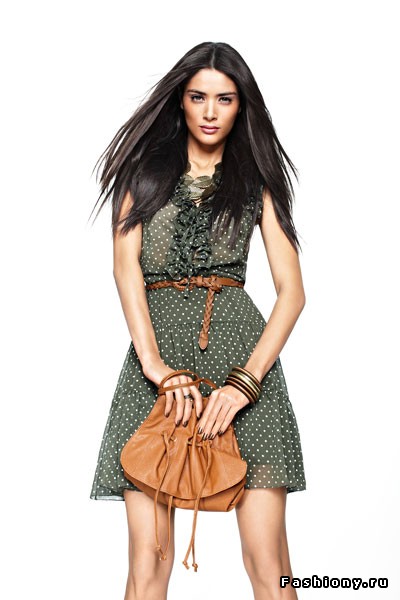 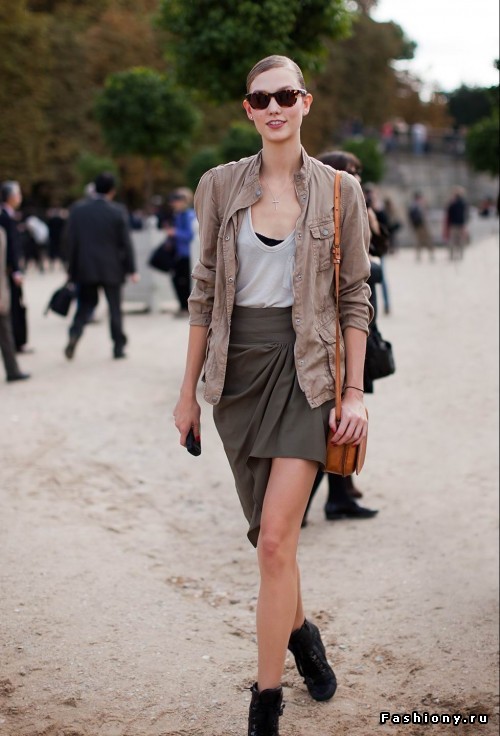 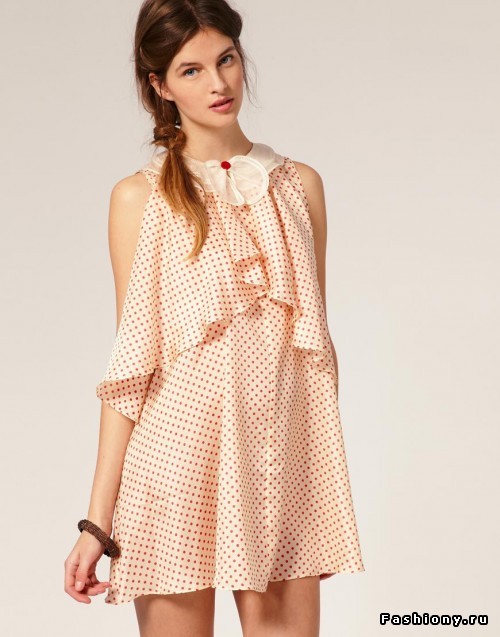 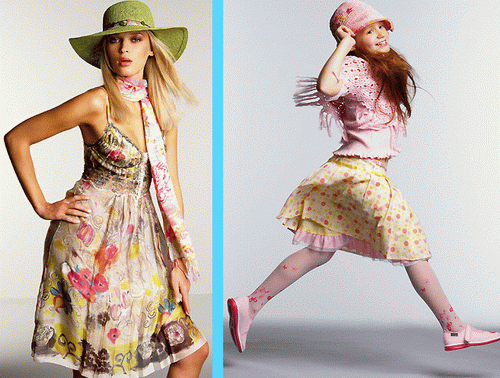 Отличительные особенности данного урока: Самостоятельный поиск, отбор и систематизация информации для подготовки к созданию собственной модели одеждыРабота учителя на уроке: Постановка учебных задач Организация самостоятельной работы учащихся с использованием компьютера Консультирование учащихся в процессе самостоятельной работы Подведение предварительных итогов работы. Описание деятельности учащихся:Учащиеся распределяются по группам: распределение моделей по стилямраспределение моделей по цветовому решениюраспределение моделей по зрительным иллюзиямМежпредметные связи на уроке:.История: элементы истории костюмаБиология: антропология, особенности пропорций фигуры человекаИзобразительное искусство: цветовой круг, навыки изображения фигуры человекаПсихология: особенности зрительного восприятияИтоги урока: Учащиеся ориентируются в основных художественных стилях в одеждеУмеют подбирать наиболее удачные цветовые сочетанияУмеют применять возможности зрительных иллюзий при создании эскиза одежды на свою фигуруУмеют готовить презентацию с использованием программы Microsof Power Point